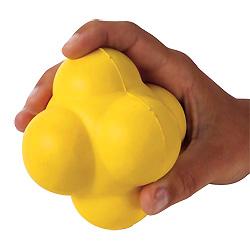 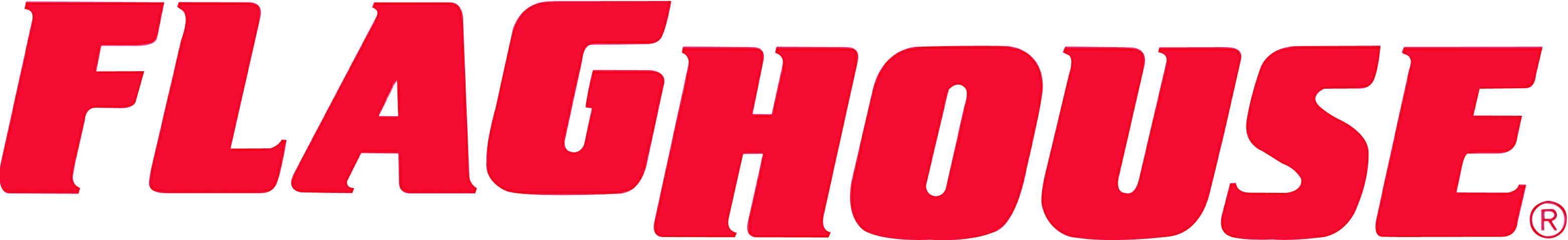 		John L. Smith1989 NASPE/SHAPE National Teacher of the YearActivities with Small Foam Reaction BallsSmall Foam Reaction Ball #14435IndividualToss and CatchToss Bounce and Catch (increase # of bounces)Toss with spin back and catchToss, Bounce and TrapToss 1 ball let it bounce, toss second ball while #1 is in the air, let it bounce and catchToss 2 Balls and catch both after 1 bounce	PartnersRoll and Scoop2 balls one with each partner, roll and scoopBounce and CatchPass back and forth one bounceRoll 2 balls at same time to partner, scoop and catchRoll 4 balls (each partner 2 balls) at same time, 2 center, 2 wide, 	GroupToss in center of group, let it bounce and catchToss in center of group, let if bounce, catch, repeat with one more bounce added on each successful catchSport Skills: Baseball and SoftballBounce into BucketsRoll into hoopOff the wall skills:To selfTo partnerChange distancesIncrease # of bouncesOne ball each partner to other partner off the wallJohn L. SmithEducational ConsultantFlagHouse Inc.201-329-7528 – O201-788-6283 - Cell